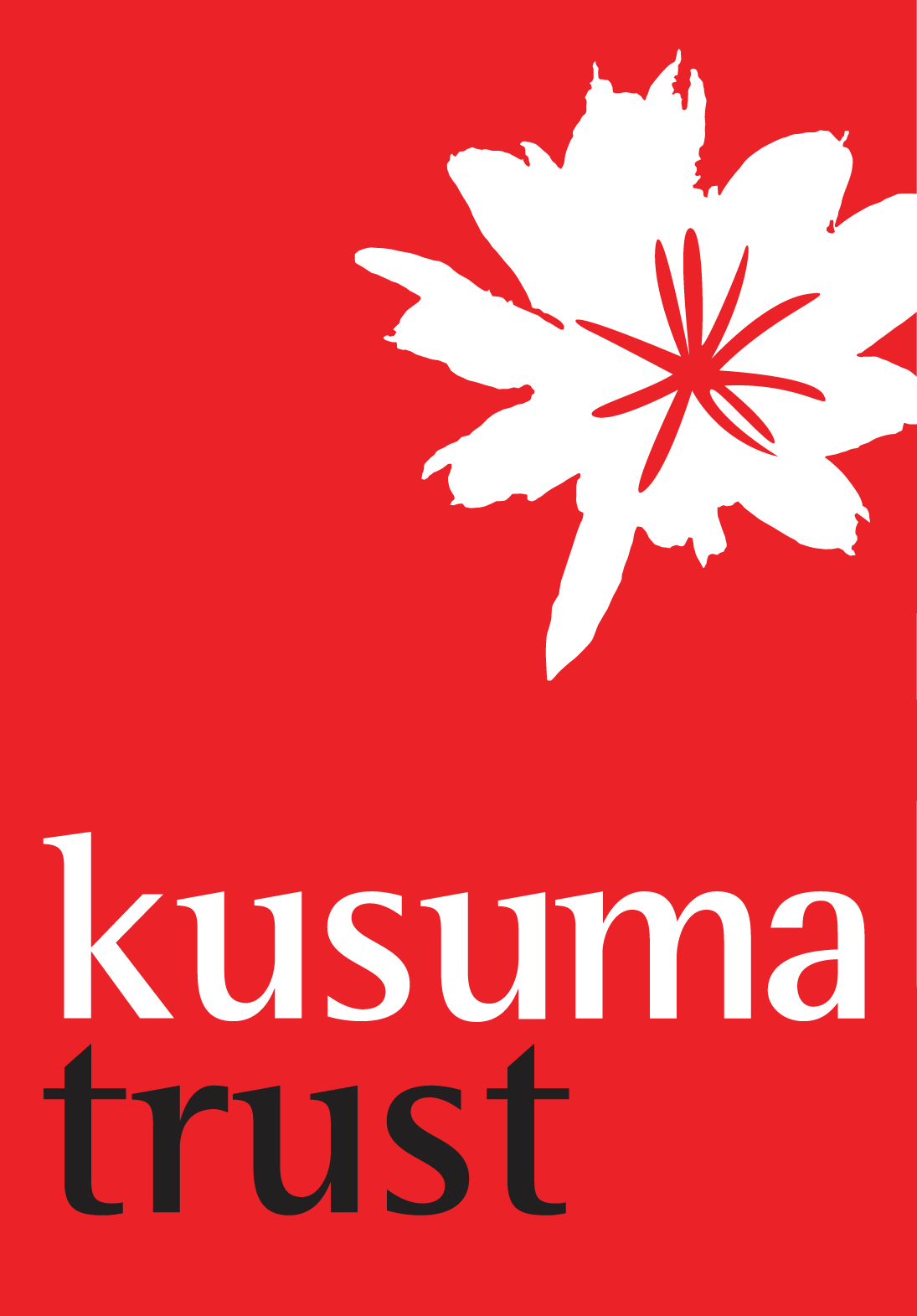 Kusuma Trust GibraltarKusuma Excellence PrizeApplication Form 2019I confirm that I am applying for a Kusuma Excellence Prize.……………………………………	…………………………………….	………………………..Name				Signature				DatePlease return the completed form by email to info@kusumatrust.gi by 12th September 2019.*The information you provide in this application form will not be shared with third parties other than our partner organisation Kusuma Trust UK. For further information on how we use your data please visit www.kusumatrust.gi Personal DetailsPersonal DetailsSurnameFirst Name(s)AddressTelephone numberEmail Residency DetailsResidency DetailsHave you lived in Gibraltar for the past 3 years? Documentary evidence may be requiredIf not, please give details of where you lived and how you are connected to Gibraltar.Academic DetailsAcademic DetailsSchool/College attendedQualifications gained: including qualification type, grade achieved, and year awarded (starting with the most recent)Qualifications yet to be taken or for which you are awaiting results. Please include type of qualification and year of awardCourse DetailsCourse DetailsProposed institution of study(including address)Proposed subject of studyDuration of the courseQualification to be attained Have you accepted a place at this institution?  Documentary evidence may be required Further InformationFurther InformationPlease explain why you think you merit a Kusuma Excellence Prize and provide evidence of excellence in your selected subject of study (Max 500 words)Please explain why you think you merit a Kusuma Excellence Prize and provide evidence of excellence in your selected subject of study (Max 500 words)Outline any other information that you would like us to consider when assessing your application, such as any community or voluntary work you have undertaken in Gibraltar? (max 500 words)Outline any other information that you would like us to consider when assessing your application, such as any community or voluntary work you have undertaken in Gibraltar? (max 500 words)